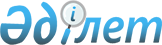 Об утверждении Правил составления и предоставления отчета по оценке эффективности использования бюджетных кредитов
					
			Утративший силу
			
			
		
					Приказ Заместителя Премьер-Министра Республики Казахстан - Министра экономики и бюджетного планирования Республики Казахстан от 2 мая 2007 года N 80. Зарегистрирован в Министерстве юстиции Республики Казахстан 29 мая 2007 года N 4686. Утратил силу приказом Министра экономики и бюджетного планирования Республики Казахстан от 16 июля 2009 года № 150

      Сноска. Утратил силу приказом Министра экономики и бюджетного планирования РК от 16.07.2009 № 150.      В соответствии со  статьей 190 Бюджетного кодекса Республики Казахстан,  ПРИКАЗЫВАЮ : 

      1. Утвердить прилагаемые Правила составления и предоставления отчета по оценке эффективности использования бюджетных кредитов. 

      2. Департаменту инвестиционной политики и планирования (Калибеков Б.Ж.) и Юридическому управлению (Ешимова Д.А.) обеспечить государственную регистрацию настоящего приказа в Министерстве юстиции Республики Казахстан. 

      3. Настоящий приказ вводится в действие со дня его государственной регистрации в Министерстве юстиции Республики Казахстан.       Заместитель Премьер-Министра 

      Республики Казахстан - министр 

Утверждены                  

приказом Министерства экономики      

и бюджетного планирования         

Республики Казахстан            

от 2 мая 2007 года N 80           

  Правила 

составления и предоставления отчета по оценке эффективности 

использования бюджетных кредитов 

1. Общие положения 

      1. Настоящие Правила составления и предоставления отчета по оценке эффективности использования бюджетных кредитов (далее - Правила) разработаны в соответствии с пунктом 5 статьи 190 Бюджетного кодекса Республики Казахстан в целях повышения ответственности администраторов бюджетных программ за целевым и эффективным расходованием бюджетных средств с соблюдением критериев и принципов бюджетного кредитования и определяют порядок составления и предоставления данных для формирования отчета по оценке эффективности использования бюджетных кредитов. 

      2. Целями составления и предоставления отчета по оценке эффективности являются совершенствование процесса планирования бюджетных кредитов и повышение эффективности использования средств государственного бюджета.  

  2. Порядок и сроки составления и предоставления данных       3. Данные для оценки эффективности использования бюджетных кредитов представляются в центральный и местные уполномоченные органы по экономическому планированию администраторами бюджетных программ ежегодно до 1 февраля года, следующего за отчетным. 

      4. Центральный и местные уполномоченные органы по экономическому планированию на основе представленных данных формируют отчеты по оценке эффективности использования бюджетных кредитов. 

      5. Отчеты по оценке эффективности использования бюджетных кредитов представляются местными уполномоченными органами по экономическому планированию в местные исполнительные органы и центральный уполномоченный орган по экономическому планированию. 

      6. Отчеты по оценке эффективности бюджетных кредитов представляются в сроки, установленные в  статье 190 Бюджетного кодекса Республики Казахстан.  

  3. Структура и форма составления данных 

      7. Осуществление мониторинга реализации бюджетных кредитов предусматривает предоставление администраторами бюджетных программ в центральный и местный уполномоченные органы по бюджетному планированию следующих данных: 

      1) сводной информации по общей сумме бюджетных кредитов; 

      2) сводной информации по выделенным бюджетным кредитам; 

      3) пояснительной записки к сводной информации по выделенным бюджетным кредитам. 

      8. Сводная информация по общей сумме бюджетных кредитов содержит данные об общем объеме выданных бюджетных кредитов за вычетом погашенных и оформляется в соответствии с  Приложением 1 к настоящим Правилам. 

      9. Сводная информация по выделенным бюджетным кредитам содержит данные о количестве, сумме, условиях предоставления бюджетного кредита и фактических объемах освоения финансовых средств за отчетный период и оформляется в соответствии с  Приложением 2 к настоящим Правилам. 

      10. Пояснительная записка к сводной информации по выделенным бюджетным кредитам составляется в произвольной форме и должна содержать следующие сведения: 

      по бюджетным инвестиционным проектам (программам): наименование проекта (программы), включенного в перечень приоритетных бюджетных программ (подпрограмм), включающий приоритетные бюджетные инвестиционные проекты (программы), размер кредита, валюту, срок, период освоения и ставку вознаграждения, сумму погашения, место реализации и проектная мощность (ожидаемые результаты) проекта, период реализации, сметная стоимость, источники и схемы финансирования, цель и задачи проекта (программы), в том числе в количественном и качественном выражении, а также информацию о конечном заемщике; 

      по реализации внешнеэкономической деятельности: размер кредита, валюту, срок, период освоения и погашения, ставку вознаграждения, сведения о проведении иностранным государством внутригосударственных процедур, необходимых для придания обязательной силы международному договору о предоставлении бюджетного кредита, общую информацию по реализуемым мероприятиям внешнеэкономической деятельности: цели и задачи, источники и схемы финансирования, в том числе в количественном и качественном выражении, а также информацию о конечном заемщике; 

      по кредитам, представленным для финансирования дефицита наличности нижестоящих бюджетов: сведения о причинах возникновения дефицита наличности, размер кредита, валюту, срок, период освоения и ставку вознаграждения; 

      а также: 

      информация о ходе финансирования и своевременном освоении выделенных средств, проблемах, возникших при реализации задач бюджетного кредита, и путях их разрешения, экономии или причинах перерасхода запланированных средств на реализацию; 

      информация о своевременности погашения основного долга и вознаграждении по бюджетным кредитам, в случае допущения просрочек по выплатам, представление информации о предпринимаемых мерах администратором по устранению и недопущению в будущем таких просрочек; 

      в случае реструктуризации бюджетного кредита, сведения о причинах изменений сроков, финансовых и иных условий исполнений обязательств по кредитному договору; 

      описание действий органов, участвующих в реализации целей бюджетного кредита, включая действия соответствующего администратора бюджетной программы; 

      для погашенных бюджетных кредитов: сведения о достижении поставленных целей и запланированных результатов, соответствии фактических сроков реализации и объемов финансирования запланированным показателям, уточненные сведения о будущих текущих затратах и источниках их финансирования.  

  4. Формирование отчета 

      11. Составление отчета по оценке эффективности осуществляется поэтапно и включает: 

      1) сравнение достигнутых результатов (фактических данных) с запланированными; 

      2) анализ качества управления средствами бюджетных кредитов, посредством определения своевременности реализации мероприятий, предусмотренных паспортами соответствующих бюджетных программ, своевременности принятия администратором решений по повышению эффективности использования бюджетных кредитов: достижение целей, задач и ожидаемых результатов, индикаторов; 

      3) заключение на соответствие полученных результатов и индикаторов соответствующим стратегическим целям и задачам Республики Казахстан, а также интересам и потребностям получателей государственных услуг; 

      4) наличие документов, подтверждающих перечисленные условия к результатам мероприятий, реализованных за счет бюджетных кредитов, с соблюдением принципов целевого, эффективного и обоснованного использования; 

      5) рекомендации по дальнейшему совершенствованию формирования и осуществления государственной политики бюджетного кредитования. 

      12. Оценка эффективности бюджетных кредитов проводится на основе следующего метода обработки и анализа информации. 

      При оценке результатов, являющихся прямыми материальными или нематериальными последствиями, достигнутыми в ходе реализации проекта (программы): 

      устанавливается степень соответствия запланированных параметров к фактическим; 

      анализируются препятствия, возникшие в ходе реализации проекта (программы), и меры их устранения и оцениваются действия сторон - участников реализации; 

      делается вывод об эффективности достижения запланированных показателей. 

      При оценке следствий, являющихся изменениями, вызванными в окружающей обстановке результатами завершенного проекта (программы) или его компонентов: 

      устанавливается степень достижения поставленных целей; 

      делается вывод об эффективности достижения запланированных целей проекта (программы). 

      При оценке влияния, являющегося воздействием завершенного проекта (программы) на социально-экономическую ситуацию: 

      устанавливается соотношение вклада проекта в числе других проектов (программ) в достижение запланированных целей государственных, отраслевых и региональных программ; 

      вырабатываются рекомендации по корректировке приоритетов возможного кредитования; 

      делается вывод об эффективности вклада бюджетного кредита в достижение запланированных целей государственных, отраслевых и региональных программ. 

Приложение 1                

к Правилам составления и        

предоставления отчета по оценке     

эффективности использования       

бюджетных кредитов                    Сводная информация по общей сумме бюджетных кредитов Администратор бюджетной программы: _________________________________ 

Отчетный период: 200__ г. 

                                                          тыс. тенге 

Приложение 2                

к Правилам составления и        

предоставления отчета по оценке     

эффективности использования       

бюджетных кредитов                   Сводная информация по выделенным бюджетным кредитам 

Администратор бюджетной программы: __________________________________ 

Отчетный период: 200__ г. 
					© 2012. РГП на ПХВ «Институт законодательства и правовой информации Республики Казахстан» Министерства юстиции Республики Казахстан
				N 

п/п Сумма 

задолженности 

по кредитам 

на начало 

финансового 

года Сумма 

задолженности 

по кредитам 

на начало 

финансового 

года Погашено 

в отчетном 

периоде Погашено 

в отчетном 

периоде Выдано 

креди- 

тов в 

отчетном 

периоде Объем 

задолженности 

по кредитам 

на конец 

финансового 

года Объем 

задолженности 

по кредитам 

на конец 

финансового 

года N 

п/п основ- 

ной 

долг воз- 

награж- 

дения 

и 

штрафы основ- 

ной 

долг вознаг- 

раждения 

и штрафы Выдано 

креди- 

тов в 

отчетном 

периоде Объем 

задолженности 

по кредитам 

на конец 

финансового 

года Объем 

задолженности 

по кредитам 

на конец 

финансового 

года N 

п/п основ- 

ной 

долг воз- 

награж- 

дения 

и 

штрафы основ- 

ной 

долг вознаг- 

раждения 

и штрафы Выдано 

креди- 

тов в 

отчетном 

периоде основ- 

ной 

долг вознаг- 

раждения 

и штрафы 1 2 3 4 5 6 7 8 N 

п/п Наимено- 

вание 

бюджет- 

ной 

прог- 

раммы Цель 

бюд- 

жет- 

ного 

кре- 

дита Сумма 

(тыс. 

тенге) Ва- 

лю- 

та Срок 

пога- 

шения Льгот- 

ный 

период 

(если 

имеется) Ставка 

вознаг- 

ражде- 

ния Освое- 

ние 

заем- 

щиком 

(тыс. 

тенге) При- 

меча- 

ние 1 2 3 4 5 6 7 8 9 10 